Name: _____________________________
Sound WavesLearning Objectives:  Explore and draw conclusions about the nature, properties and behaviors of sound waves. Use the simulation to develop your own definition of frequency and amplitude.Describe how frequency and amplitude affect the sounds we hear.Given a description of a sound like “high pitched and loud”, describe the amplitude and frequency.Discuss examples of things that make the different types of sounds listed in the table below. Write your examples in the table below. Open Sound simulation from the icon on your computer. Use the Listen to a Single Source tab. Turn on the Audio Enabled so you can hear the sound. Create the sounds in the table below! Which cases in Question #2: Have a high frequency? __________________Have a large amplitude?_________ _________
Explain what controls pitch, and what controls loudness. Creating Sounds … Develop rules for what effects frequency and what effects amplitude to explain your observations from Question 4. Some of your friends are confusing frequency and amplitude. How would you describe these terms in your own words or pictures to help your friends understand each one? SoundExample of something that makes this soundExplain how you used 
the simulation to 
make the right noiseDraw what the 
sound waves look likein the simulationCase A: 
Loud, High-pitchedCase B: Soft, High-pitchedCase C: Loud, Low-pitchedCase D: Soft, Low-pitchedSoundCompare how you would have to move the speaker to produce the sound in each case.Describe the motions below.Be sure to describe what is different about each one.Compare how you would have to move the speaker to produce the sound in each case.Describe the motions below.Be sure to describe what is different about each one.Is this sound Low or high pitch?Loud or soft?Case E: 
Low Frequency, 
Low Amplitude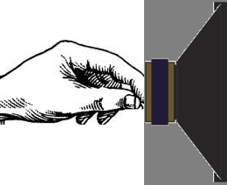 Case F: High Frequency, Low Amplitude Case G: Low Frequency, 
High AmplitudeCase H: High Frequency, 
High Amplitude 